Vinha do Chafariz Selection Wit 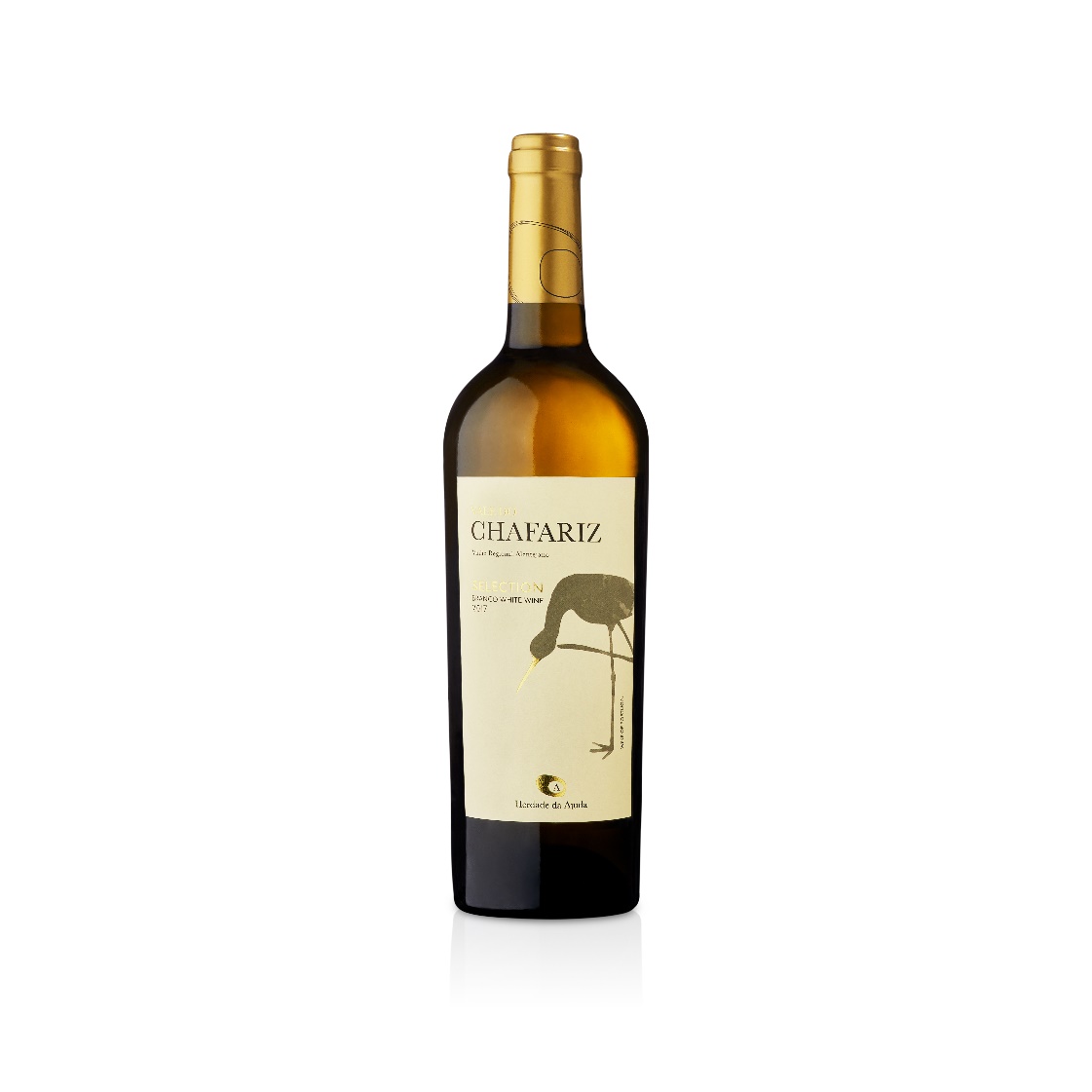 omschrijving Fermentatie van deze wijn gebeurt in Franse eiken vaten, daarna worden ze gescheiden. 30% van de blend blijft in de Franse eiken vaten voor nog eens 4 maanden, 70% van de blend wordt overgezet naar de rvs-tanks op een gecontroleerd temperatuur van 14 graden ook 4 maanden. Na deze periode wordt de wijn gebotteld en deze nog eens 3 maanden bewaard in de wijnkelder voordat deze vrijkomt voor verkoop.informatieProduct Code 			1WPJ02Land					PortugalProducent			          Herdade da Ajuda Nova Regio				          	AlentejoKleur					Goudgeel Druivensoort			Arinto, Verdelho, Antao VazSmaak	Elegant, limoen, mineralen, noten, tropische vruchten, lange afdronk.Serveertip				Visgerechten, kipgerechten, kalkoen en risotto.Serveertemperatuur		12°C - 14°CAlcoholpercentage			13%Bewaren				12°C - 18°C (kamertemperatuur)Afsluiting				Kurk